नेपाल सरकार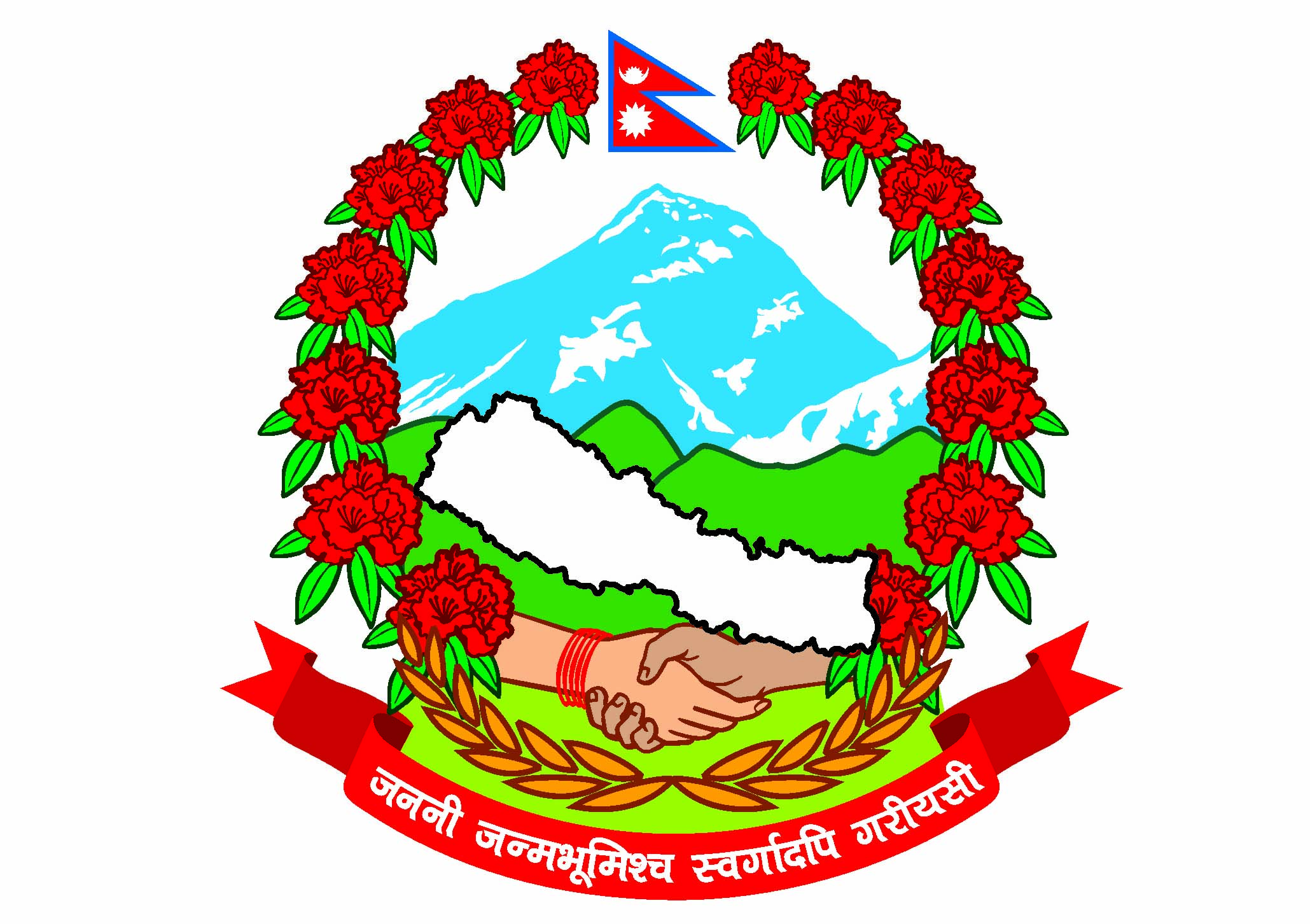 प्रधानमन्त्री तथा मन्त्रिपरिषद्को कार्यालयराजस्व अनुसन्धान विभाग हरिहरभवन, पुल्चोक, ललितपुरप्रेस विज्ञप्‍तीझुट्टा तथा नक्कली म".अ.कर विजक प्रयोग गरी राजस्व चुहावट गरेको कसुरमा tk;lndf उल्लेखित फर्महरुका संचालक, प्रोप्राईटर तथा मुख्य अभियुक्तहरुबाट १ अर्व 34 करोड 95 लाख विगो असुल उपर गरी जरिवाना र कैद सजाय समेत हुन मागदावी लिई उच्च अदालत पाटनमा २ (दुई) वटा मुद्दा दर्ता गरिएको।१.	झुट्टा तथा नक्कली मू.अ.कर विजक प्रयोग गरी राजस्व छलि गर्ने बारा जिल्ला सिमरा पिपरा वडा नं.-१ वस्ने न्यू सयपत्री ईन्टरप्राईजेज (स्था.ले.नं. ६०२२९८६३८) का प्रोप्राईटर विवेक मगर समेत १३ वटा फर्मका संचालक, प्रोप्रईटरहरु तथा मुख्य कारोवारी मनिष कुमार समेत 1५ जनाबाट रु.१,22,20,19,०19।- (अक्षरुपी एक अर्व बाइस करोड वीस लाख उन्नाइस हजार उन्नाइस रुपैंया मात्र) विगो असुल गरी जरिवाना र कैद सजाय मागदावी लिई मिति 2077।0९।2२ गते श्री उच्च अदालत पाटनमा मुद्दा दायर गरिएको।न्यू सयपत्री ईन्टरप्राईजेज (स्था.ले.नं. ६०२२९८६३८) लगायत विभिन्‍न 13 वटा फर्महरु कमजोर आर्थिक अवस्था भएका मजदुर लगायतका व्यक्तिको नाममा दर्ता गरि विभिन्न फर्महरुको नाममा झुठ्ठा तथा नक्कली बिक्री बीजक जारी गरी आ.व. 207१/07२ देखि 207३/07४ सम्ममा मू.अ.कर तथा आयकर राजस्व चुहावट गरेकोले राजस्व चुहावट (अनुसन्धान तथा नियन्त्रण) ऐन, २०५२ को दफा ३ ले निषेधित गरेको कार्य गरी ऐ.ऐनको दफा ४ को (क),(ख), (ग),(घ) र (झ) बमोजिम कसुर गरी मु.अ.कर तर्फ रु. 37,36,63,173।-आयकर तर्फ रु. 84,29,08,769।- र लाभांश कर तर्फ रु. 54,47,077।- राजस्व चुहावट गरेकोले राजस्व चुहावट (अनुसन्धान तथा नियन्त्रण) ऐन, 2052 को दफा २(छ१) बमोजिम कूल जम्मा विगो रु. १,22,20,19,०19।- (अक्षरुपी एक अर्व बाइस करोड वीस लाख उन्नाइस हजार उन्नाइस रुपैंया मात्र) कायम गरी प्राप्त सवै सवुद प्रमाणबाट राजस्व चुहावट गरेको कसुर स्थापित हुन आएकोले न्यू सयपत्री ईन्टरप्राईजेज (स्था.ले.नं. ६०२२९८६३८) का प्रोप्राईटर विवेक मगर समेत विभिन्न १३ वटा फर्मका संचालक तथा प्रोप्राईटहरु र मुख्य व्यक्ति समेत १५ जनालाई उल्लिखित कसूर अपराधमा राजस्व चुहावट (अनुसन्धान तथा नियन्त्रण) ऐन, 2052 को दफा २३ को उपदफा (१) र (३) तथा सोही ऐन (पहिलो संशोधन -2076)को दफा २३(१), २३(१) को खण्ड (घ) र २३ (४) वमोजिम विगो रकम १,22,20,19,०19।- असुल उपर गरी जरिवाना र कैद सजाय हुन माग दावी लिई मिति 207७।09।2२ गते श्री उच्च अदालत पाटन ललितपुरमा मुद्दा दायर गरिएको।२.	झुट्टा तथा नक्कली मू.अ.कर विजक प्रयोग गरी राजस्व छलि गर्ने सर्लाही जिल्ला बलरा गाउँपालिका वडा नं.-2 वस्ने संकित जेनेरल सप्लायर्स प्रा.लि. (स्थायी लेखा नं. 601176579) का संचालक सुवोध साहबाट रु.१२,७५,५१,६१४।- (अक्षरेपी बाह्र करोड पचहत्तर लाख एकाउन्न हजार छ सय चौध रुपैया मात्र) विगो असुल गरी जरिवाना र कैद सजाय मागदावी लिई मिति 2077।0९।2४ गते श्री उच्च अदालत पाटनमा मुद्दा दायर गरिएको।संकित जेनेरल सप्लायर्स प्रा.लि. (स्थायी लेखा नं.601176579) का संचालक सुवोध साहले ले कुनै बस्तु तथा सेवा खरिद तथा आयात नगरी विभिन्‍न फर्महरुलाई नक्कली एवं झुट्टा बिजक उपलब्ध गराई जालसाजी गरी मूल्य अभिबृद्धि कर तथा आयकर छलि गरी मूल्य अभिवृद्धि कर र आयकर समेतको राजस्व चुहावटको कसूर गरेको देखिएकोले उक्त फर्मका संचालक सुवोध साहले राजस्व चुहावट (अनुसन्धान तथा नियन्त्रण) ऐन, २०५२ को दफा ३ ले निषेधित एवं सोही ऐनको दफा ४ को खण्ड (क), (ख), र (छ) बमोजिम कसुर गरी साहारा एण्ड खातुन ट्रेडर्सले मु.अ.कर तर्फ रु. ४,५१,२७,२७३।- आयकर तर्फ रु. ७,१८,६६,४४६।- र लाभांश कर तर्फ रु. १,०५,५७,८९५।- राजस्व चुहावट गरेकोले राजस्व चुहावट (अनुसन्धान तथा नियन्त्रण) ऐन, 2052 को दफा २(छ१) बमोजिम कूल जम्मा विगो रु.१२,७५,५१,६१४।- (अक्षरेपी बाह्र करोड पचहत्तर लाख एकाउन्न हजार छ सय चौध रुपैया मात्र) कायम गरी प्राप्त सवै सवुद प्रमाणबाट राजस्व चुहावट गरेको कसुर स्थापित हुन आएकोले संकित जेनेरल सप्लायर्स प्रा.लि. (स्थायी लेखा नं. 601176579) का संचालक सुवोध साहलाई उल्लिखित कसूर अपराधमा राजस्व चुहावट (अनुसन्धान तथा नियन्त्रण) ऐन, 2052 को दफा २३ को उपदफा (१) र (३) तथा सोही ऐन (पहिलो संशोधन -2076) को दफा २३(१), २३(१) को खण्ड (घ) र २३ (४) वमोजिम विगो रकम रु.१२,७५,५१,६१४।- असुल उपर गरी जरिवाना र कैद सजाय हुन माग दावी लिई मिति 207७।09।24 गते श्री उच्च अदालत पाटन ललितपुरमा मुद्दा दायर गरिएको।सूचना अधिकारीराजस्व अनुसन्धान विभाग